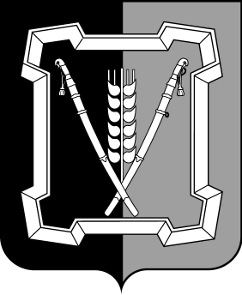 АДМИНИСТРАЦИЯ  КУРСКОГО  МУНИЦИПАЛЬНОГО  ОКРУГАСТАВРОПОЛЬСКОГО КРАЯП О С Т А Н О В Л Е Н И Е26 февраля 2021 г.                          ст-ца Курская                                        № 124О признании утратившими силу некоторых постановлений администрации муниципального образования Балтийского сельсовета Курского района Ставропольского краяВ соответствии с Законом Ставропольского края от 31 января 2020 г.               № 9-кз «О преобразовании муниципальных образований, входящих в состав Курского муниципального района Ставропольского края, и об организации местного самоуправления на территории Курского района Ставропольского края», решением Совета Курского муниципального округа Ставропольского края от 30 сентября . № 8 «О вопросах правопреемства»администрация Курского муниципального округа Ставропольского краяПОСТАНОВЛЯЕТ:1. Признать утратившими силу следующие постановления администрации муниципального образования Балтийского сельсовета Курского района Ставропольского края:от 16 марта . № 13 «Об организации работы по формированию и подготовке резерва управленческих кадров в администрации Балтийского сельсовета Курского района Ставропольского края»;от 13 мая . № 31 «Об установлении требований к качеству услуг по погребению, предоставляемых специализированной службой по вопросам похоронного дела на территории муниципального образования Балтийского сельсовета Курского района Ставропольского края»;от 15 июля . № 39 «О поддержании общественного порядка в чрезвычайных ситуациях»;от 15 июля . № 40 «Об организации первоочередного жизнеобеспечения населения при чрезвычайной ситуации на территории муниципального образования Балтийского сельсовета Курского района Ставропольского края»;от 15 июля . № 42 «О проведении эвакуационных мероприятий в чрезвычайных ситуациях»;от 15 июля . № 43 «О создании объектового звена РСЧС муниципального образования Балтийского сельсовета Курского района Ставропольского края»;2от 15 июля . № 44 «Об утверждении номенклатуры и объемов ре-зервов материальных ресурсов для ликвидации чрезвычайных ситуаций по администрации муниципального образования Балтийского сельсовета Курского района Ставропольского края»;от 15 июля . № 45 «Об организации подготовки населения муниципального образования Балтийского сельсовета Курского района Ставропольского края способам защиты и действиям в чрезвычайных ситуациях»;от 15 июля . № 46 «О порядке сбора и обмена информацией в области защиты населения и территорий от чрезвычайных ситуаций природного и техногенного характера на территории муниципального образования Балтийского сельсовета Курского района Ставропольского края»;от 15 июля . № 47 «Об организации мероприятий по предупреждению и ликвидации аварийных разливов нефти и нефтепродуктов, разработке, согласованию и утверждению планов по предупреждению и ликвидации аварийных разливов нефти и нефтепродуктов в организациях, осуществляющих хранение, переработку и реализацию нефти и нефтепродуктов на территории муниципального образования Балтийского сельсовета Курского района Ставропольского края»;от 15 июля . № 48 «О создании и поддержании в постоянной готовности к использованию технических систем оповещения населения об угрозе и возникновении чрезвычайной ситуации, об организации оповещения и информирования населения при угрозе и возникновении чрезвычайных ситуаций»;от 15 июля . № 49 «Об утверждении реестра потенциально опасных объектов и организаций, осуществляющих хранение, транспортировку, переработку и реализацию нефти и нефтепродуктов, расположенных на территории муниципального образования Балтийского сельсовета Курского района Ставропольского края»;от 13 сентября . № 45 «Об утверждении перечня должностей муниципальной службы администрации муниципального образования Балтийского сельсовета Курского района Ставропольского края, замещение которых налагает на гражданина ограничения при заключении им трудового и (или) гражданско-правового договора после увольнения с муниципальной службы»;от 19 июля . № 29 «О проверке достоверности и полноты сведений, представляемых гражданами, претендующими на замещение должностей муниципальной службы в администрации муниципального образования Балтийского сельсовета Курского района Ставропольского края, и муниципальными служащими администрации муниципального образования Балтийского сельсовета Курского района Ставропольского края, и соблюдения муниципальными служащими администрации муниципального образования Балтийского сельсовета Курского района Ставропольского края требований к служебному поведению»;от 30 июля . № 31 «Об утверждении перечня муниципальных услуг, предоставляемых администрацией муниципального образования Балтийского сельсовета Курского района Ставропольского края»;3от 30 июля . № 32 «О комиссии по соблюдению требований к служебному  поведению  муниципальных служащих администрации муници-пального образования Балтийского сельсовета Курского района Ставропольского края и урегулированию конфликта интересов»;от 30 августа . № 46 «Об утверждении административного регламента по предоставлению муниципальной услуги «Выдача юридическим и физическим лицам документов (копии из домовой книги, выписки из похозяйственных книг собственника жилого помещения, справок и иных документов)» администрации муниципального образования Балтийского сельсовета Курского района Ставропольского края»;от 30 августа . № 48 «Об утверждении административного регламента по предоставлению муниципальной услуги «Принятие документов, а также выдача решений о переводе или об отказе в переводе жилого помещения в нежилое или нежилого помещения в жилое помещение» на территории муниципального образования Балтийского сельсовета Курского района Ставропольского края»;от 30 августа . № 49 «Об утверждении административного регламента «Рассмотрение обращений граждан и организация личного приема граждан» в администрации муниципального образования Балтийского сельсовета Курского района Ставропольского края»;от 30 августа . № 53 «Об утверждении административного регламента, предоставления муниципальной услуги «Предоставление информации о форме собственности на недвижимое и движимое имущество, земельные участки, находящиеся в собственности муниципального образования, включая: предоставление информации об объектах недвижимого имущества, находящегося в муниципальной собственности и предназначенной для сдачи в аренду»;от 30 августа . № 54 «Об утверждении административного регламента администрации муниципального образования Балтийского сельсовета Курского района Ставропольского края по предоставлению муниципальной услуги «Признание граждан малоимущими в целях принятия их на учет в качестве нуждающихся в жилых помещениях, предоставляемых по договорам социального найма»;от 20 марта . № 14 «О соблюдении лицами, поступающими на работу на должность руководителя муниципального учреждения культуры «Балтийский культурно-досуговый центр», и руководителя муниципального учреждения культуры «Балтийский культурно-досуговый центр» требований части четвёртой статьи 275 Трудового кодекса Российской Федерации»;от 20 марта . № 15 «О проверке достоверности и полноты сведений, представляемых лицами, поступающими на работу на должность руководителя муниципального учреждения культуры «Балтийский культурно-досуговый центр», и руководителя муниципального учреждения культуры «Балтийский культурно-досуговый центр»;от 27 февраля . № 13 «Об утверждении административного регламента предоставления администрацией муниципального образования Балтийского сельсовета Курского района Ставропольского края муниципальной услуги «Присвоение адреса объекту недвижимости»;4от 27 февраля . № 14 «Об утверждении административного регламента  по  предоставлению  муниципальной  услуги «Признание в установ-ленном порядке жилых помещений непригодными для проживания»;от 27 февраля . № 15 «Об утверждении административного регламента предоставления муниципальной услуги в администрации муниципального образования Балтийского сельсовета Курского района Ставропольского края «Прием заявлений и выдача документов о согласовании переустройства и (или) перепланировки жилого помещения»;от 27 февраля . № 16 «Об утверждении административного регламента предоставления муниципальной услуги администрацией муниципального образования Балтийского сельсовета Курского района Ставропольского края «Прием заявлений, документов, а также постановка граждан на учет в качестве нуждающихся в улучшении жилищный условий»;от 27 февраля 2014 г. № 17 «Об утверждении административного регламента предоставления муниципальной услуги «Изменение вида разрешенного использования земельных участков»;от 11 марта 2014 г. № 20 «Об организации работы по формированию, ведению, подготовке и использованию муниципального резерва управленческих кадров в администрации муниципального образования Балтийского сельсовета Курского района Ставропольского края»;от 11 марта 2014 г. № 21 «Об утверждении Положения о кадровом резерве для замещения вакантных должностей муниципальной службы в администрации муниципального образования Балтийского сельсовета Курского района Ставропольского края»;от 12 марта 2014 г. № 24 «О порядке сообщения муниципальными служащими, замещающими должности муниципальной службы в администрации муниципального образования Балтийского сельсовета Курского района Ставропольского края, о получении подарка в связи с их должностным положением или исполнением ими служебных (должностных) обязанностей, сдаче и оценке подарка, реализации (выкупе) и зачислении средств, вырученных от его реализации»;от 05 августа 2014 г. № 56 «Об организации нестационарных торговых объектов, расположенных на территории муниципального образования Балтийского сельсовета Курского района Ставропольского края»;от 24 февраля 2016 г. № 9 «О внесении изменений в Кодекс этики и служебного поведения муниципальных служащих администрации муниципального образования Балтийского сельсовета Курского района Ставропольского края, утвержденный постановлением администрации муниципального образования Балтийского сельсовета Курского района Ставропольского края от 29 июня 2011 года № 44 «Об утверждении Кодекса этики и служебного поведения муниципальных служащих замещающих муниципальные должности муниципальной службы в администрации муниципального образования Балтийского сельсовета Курского района Ставропольского края»;от 24 февраля 2016 г. № 10 «Об утверждении Положения о порядке сообщения муниципальными служащими администрации муниципального образования Балтийского сельсовета Курского района Ставропольского края о возникновении  личной  заинтересованности  при  исполнении  должностных 5обязанностей, которая приводит или может привести к конфликту интересов»;от 24 февраля 2016 г. № 11 «Об утверждении Положения о комиссии по соблюдению требований к служебному поведению муниципальных служащих администрации муниципального образования Балтийского сельсовета Курского района Ставропольского края и урегулированию конфликта интересов»;от 20 мая 2016 г. № 31 «Об отмене административного регламента «предоставления государственной услуги «Государственная регистрация актов гражданского состояния» в администрации муниципального образования Балтийского сельсовета Курского района Ставропольского края»;от 22 марта 2017 г. № 15 «О порядке размещения информации о среднемесячной заработной плате руководителя МКУК «Балтийский КДЦ», подведомственного администрации муниципального образования Балтийского сельсовета Курского района Ставропольского края»;от 22 марта 2017 г. № 16 «Об установлении предельного уровня соотношения средней заработной платы руководителя и средней заработной платы работников МКУК «Балтийский КДЦ»;от 05 мая 2017 г. № 25 «О проведении комплекса мероприятий по уничтожению дикорастущих наркосодержащих растений на территории муниципального образования Балтийского сельсовета»;от 15 мая 2017 г. № 28 «Об утверждении Порядка разработки методики оценки эффективности реализации муниципальных программ»;от 05 июня 2017 г. № 29 «Об утверждении Методики прогнозирования поступлений доходов в бюджет муниципального образования Балтийского сельсовета Курского района Ставропольского края, главным администратором которого является администрация муниципального образования Балтийского сельсовета Курского района Ставропольского края»;от 05 июня 2017 г. № 30 «Об утверждении порядка материального стимулирования членов народных дружин»;от 05 июня 2017 г. № 31 «Об утверждении Порядка ликвидации аварийных ситуаций в системах теплоснабжения с учётом взаимодействия ресурсоснабжающих организации, потребителей тепловой энергии, ремонтно-строительных организаций и администрации поселения на территории муниципального образования Балтийского сельсовета Курского района Ставропольского края»;от 05 июня 2017 г. № 32 «Об определении мест для отбывания наказания в виде исправительных работ»;от 05 июня 2017 г. № 33 «Об определении мест для отбывания наказания в виде обязательных работ»;от 28 июня 2017 г. № 34 «Об утверждении Порядка проведения общественного обсуждения проекта правил благоустройства муниципального образования Балтийского сельсовета Курского района Ставропольского края»;от 12 июля 2017 г. № 40 «Об утверждении Порядка получения муниципальными служащими, замещающими должности муниципальной службы в администрации  муниципального  образования  Балтийского  сельсовета Кур- 6ского района Ставропольского края, разрешения работодателя на участие на безвозмездной основе в управлении некоммерческими организациями (кроме политических партий) в качестве единоличного исполнительного органа или вхождения в состав их коллегиальных органов управления»;от 14 августа 2017 г. № 48  «О создании инвентаризационной комиссии и утверждении графиков проведения инвентаризации дворовых территорий, общественных территорий, уровня благоустройства индивидуальных жилых домов и земельных участков, предоставленных для их размещения, расположенных на территории муниципального образования Балтийского сельсовета Курского района Ставропольского края»;от 04 сентября 2017 г. № 51 «Об утверждении Порядка предоставления помещений для проведения встреч депутатов с избирателями и определения специально отведенных мест, перечня помещений для проведения встреч депутатов с избирателями»;от 18 октября 2017 г. № 63 «Об отмене на территории муниципального образования Балтийского сельсовета Курского района Ставропольского края особого пожарного режима»;от 01 ноября 2017 г. № 64 «Об утверждении Порядка проведения общественного обсуждения проекта муниципальной программы «Формирование современной городской среды муниципального образования Балтийского сельсовета Курского района Ставропольского края на 2018-2022 год», порядка и сроков представления, рассмотрения и оценки предложений граждан, организаций о включении в муниципальную программу «Формирование современной городской среды муниципального образования Балтийского сельсовета Курского района Ставропольского края на 2018-2022 год», положения о комиссии по рассмотрению и оценки предложений граждан, организаций о включении в муниципальную программу «Формирование современной городской среды муниципального образования Балтийского сельсовета Курского района Ставропольского края на 2018-2022 год»;от 25 января 2018 г. № 4 «Об утверждении Порядка установления причин нарушения законодательства о градостроительной деятельности на территории муниципального образования Балтийского сельсовета Курского района Ставропольского края»; от 26 января 2018 г. № 6 «Об утверждении Порядка проведения осмотров зданий, сооружений на предмет их технического состояния и надлежащего технического обслуживания в соответствии с требованиями технических регламентов и выдачи рекомендаций о мерах по устранению выявленных нарушений на территории муниципального образования Балтийского сельсовета Курского района Ставропольского края»;от 12 февраля 2018 г. № 8 «Об утверждении Положения о порядке рассмотрения обращений граждан в администрацию муниципального образования Балтийского сельсовета Курского района Ставропольского края»;от 02 марта 2018 г. № 11 «Об утверждении Порядка осуществления антикоррупционного мониторинга на территории муниципального образования Балтийского сельсовета Курского района Ставропольского края»; от 02 марта 2018 г. № 12 «Об утверждении Порядка установления причин  нарушения  законодательства  о градостроительной деятельности на тер-7ритории муниципального образования Балтийского сельсовета Курского района Ставропольского края»;от 16 апреля 2018 г. № 17 «Об установлении особого противопожарного режима на территории муниципального образования Балтийского сельсовета Курского района Ставропольского края»;от 18 июня 2018 г. № 31 «О внесении изменений в Положение о комиссии по соблюдению требований к служебному поведению муниципальных служащих администрации муниципального образования Балтийского сельсовета Курского района Ставропольского края и урегулированию конфликта интересов, утверждённое постановлением администрации муниципального образования Балтийского сельсовета Курского района Ставропольского края» от 24 февраля 2016 г. № 11 «Об утверждении положения о комиссии по соблюдению требований к служебному поведению муниципальных служащих администрации муниципального образования Балтийского сельсовета Курского района Ставропольского края и урегулированию конфликта интересов в новой редакции»;от 02 июля 2018 г. № 33 «Об утверждении Порядка организации приема и рассмотрения заявок на предоставление из бюджета муниципального образования Балтийского сельсовета Курского района Ставропольского края субсидий юридическим лицам (за исключением государственных (муниципальных) учреждений), индивидуальным предпринимателям, а также физическим лицам - производителям товаров, работ, услуг в целях возмещения недополученных доходов и (или) финансового обеспечения (возмещения) затрат в связи с производством (реализацией) товаров, выполнением работ, оказанием услуг»;от 25 декабря 2018 г. № 62 «О порядке установления и использования придорожных полос автомобильных дорог местного значения муниципального образования Балтийского сельсовета Курского района Ставропольского края»;от 25 декабря 2018 г. № 64 «Об утверждении Порядка ведения реестра муниципальных служащих, замещающих должности муниципальной службы в администрации муниципального образования Балтийского сельсовета Курского района Ставропольского края»;от 25 декабря 2018 г. № 65 «Об утверждении Положения о персональных данных муниципального служащего администрации муниципального образования Балтийского сельсовета Курского района Ставропольского края и ведении его личного дела»;от 25 декабря 2018 г. № 66 «Об утверждении порядка составления и рассмотрения проекта местного бюджета, утверждения и исполнения местного бюджета, осуществления контроля за его исполнением и утверждения отчета об исполнении местного бюджета муниципального образования Балтийского сельсовета Курского района Ставропольского края»;от 18 января 2019 г. № 9 «О внесении изменений в постановление администрации муниципального образования Балтийского сельсовета Курского района Ставропольского края от 04 сентября 2017 г. № 51 «Об утверждении Порядка  представления помещений для проведения встреч депутатов с изби-8рателями и определения специально отведенных мест, перечня помещений для проведения встреч депутатов с избирателями»;от 15 мая 2019 г. № 35 «Об утверждении показателей размера вреда, причиняемого транспортными средствами, осуществляющими перевозки тяжеловесных грузов по автомобильным дорогам местного значения на территории муниципального образования Балтийского сельсовета Курского района Ставропольского края»;от 02 декабря 2019 г. № 61 «Об утверждении Порядка формирования перечня налоговых расходов муниципального образования Балтийского сельсовета Курского района Ставропольского края и оценки налоговых расходов муниципального образования Балтийского сельсовета Курского района Ставропольского края»;от 05 декабря 2019 г. № 62 «Об утверждении Порядка учета бюджетных и денежных обязательств получателей средств бюджета муниципального образования Балтийского сельсовета Курского района Ставропольского края»;от 05 декабря 2019 г. № 63 «Об утверждении Порядка санкционирования оплаты денежных обязательств получателей средств бюджета муниципального образования Балтийского сельсовета Курского района Ставропольского края, лицевые счета которым открыты в управлении федерального казначейства по Ставропольскому краю»;от 12 декабря 2019 г. № 64 «О внесении изменений в постановление администрации муниципального образования Балтийского сельсовета Курского района Ставропольского края от 05 августа 2014 г. № 56 «Об организации нестационарных торговых объектов, расположенных на территории муниципального образования Балтийского сельсовета Курского района Ставропольского края»;от 20 декабря 2019 г. № 66 «Об утверждении муниципальной программы мероприятий по профилактике терроризма и экстремизма, а также минимизации и (или) ликвидации последствий проявлений терроризма и экстремизма на территории муниципального образования Балтийского сельсовета Курского района Ставропольского края на период 2020-2022 годов»;от 20 декабря 2019 г. № 67 «Об утверждении Положения «Об организации и осуществлении первичного воинского учета граждан» на территории муниципального образования Балтийского сельсовета Курского района Ставропольского края».3. Отделу по организационным и общим вопросам администрации  Курского муниципального округа Ставропольского края обеспечить официальное  обнародование  настоящего постановления на официальном сайте администрации Курского муниципального округа Ставропольского края в информационно-телекоммуникационной сети «Интернет».4. Настоящее постановление вступает в силу со дня его официального обнародования на официальном сайте администрации Курского муниципального  округа   Ставропольского  края  в  информационно-телекоммуника-9ционной сети «Интернет» и распространяется на правоотношения, возникшие с 01 января 2021 г.Глава Курского муниципального округа Ставропольского края                                                                  С.И.Калашников